Instituto Tecnológico de Costa RicaSecretaría Consejo InstitucionalExt.  2716-2239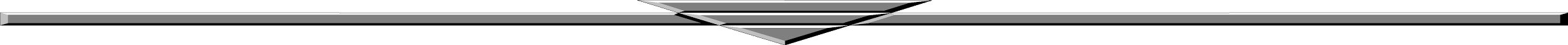 SCI-68-2014	Comunicación de acuerdo Para los fines correspondientes se transcribe el acuerdo tomado por el Consejo Institucional, citado en la referencia, el cual dice:CONSIDERANDO QUE:El Consejo Institucional en Sesión Ordinaria No.  2839, Artículo 11, del 26 de setiembre de 2013, aprobó la “Renovación de Plazas 2014, Fondos del Sistema”, en sus líneas No.  56, 57, 58, 59, 60 y 73, aprobó las plazas FS0016, FS0021, FS0026, FS0058, FS0079 y FS0102, con las siguientes características:La Comisión de Planificación y Administración en Reunión No.  561-2013, del 16 de diciembre de 2013, conoció en el punto de correspondencia el oficio OPI-1281-2013, suscrito por la MAU.  Tatiana Fernández Martín, Directora de la Oficina de Planificación, dirigido al Ing.  Alexander Valerín Castro, Coordinador de la Comisión de Planificación y Administración, en el cual se remite dictamen sobre solicitud de modificaciones de las plazas FS0016, FS0021 y FS0026.Durante el análisis del documento en mención, se presentan dudas sobre la distribución de las plazas, por lo que, se dispone invitar al señor Luis Fernando Murillo y a la señora Isabel Watson, del Programa de Regionalización Interuniversitaria, quienes en esta misma reunión aclaran dudas y se sugiere unificar las plazas con el fin de facilitar el trabajo tanto para Recursos Humanos como para las demás entidades involucradas, razón por la que, de común acuerdo se dispone devolver la solicitud de la modificación de las plazas, con el fin de que reformulen el planteamiento en fracciones más grandes y lo remitieran nuevamente a la Oficina de Planificación para el trámite correspondiente.La Comisión de Planificación y Administración en Reunión No.  565-2014, del 06 de febrero de 2014, conoció en el punto de correspondencia el oficio OPI-0105-2014, del 05 de febrero de 2014, suscrito por la MAU.  Tatiana Fernández Martín, Directora de la Oficina de Planificación Institucional, dirigido al Ing.  Alexander Valerín Castro, Coordinador de la Comisión de Planificación y Administración, en el cual se remite dictamen sobre solicitud de modificación de las plazas FS0016, FS0111 y eliminación de las plazas FS0021, FS0026, FS0058, FS0079 y FS0102, se dispuso elevar propuesta ante el pleno.La Secretaría del Consejo Institucional recibió el oficio OPI-0110-2014, del 06 de febrero de 2014, suscrito por la MAU.  Tatiana Fernández Martín, Directora de la Oficina de Planificación Institucional, dirigido al Ing.  Alexander Valerín Castro, Coordinador de la Comisión de Planificación y Administración, en el cual se remite addendum al dictamen sobre solicitud de modificación de las plazas FS0016, creación de la plaza FS0111 y eliminación de las plazas FS0021, FS0026, FS0058, FS0079 y FS0102, que dice:En atención a su correo electrónico el día de hoy y como complemento al oficio OPI-0105-2014 del 05 de febrero, donde se presenta la solicitud de modificación de la plaza: FS0016, la creación de la plaza FS0111, y eliminación de las plazas FS0021, FS0026, FS0058, FS0079 y FS00102,  ya que las mismas fueron aprobadas por el Consejo Institucional, en la Sesión Ordinaria No. 2389, Artículo 11, del 26 de setiembre del 2013, con las siguientes características:Cuadro No.1Características aprobadas en la Sesión Ordinaria No. 2389, Artículo 11, del 26 de setiembre del 2013Se solicita que dichas plazas se modifiquen para el año 2014, con las siguientes características:Cuadro No.2Nuevas características para el año 2014Dado lo anterior, la solicitud sería modificar la plaza FS0016 de Profesional en Administración a un 100% y crear la plaza FS0111 como Técnico en Administración a un 100%, de la siguiente manera:La justificación de lo anterior obedece a que al programa de Regionalización mediante Oficio CNR-399-13 el Director de OPES de CONARE el Sr. José Andrés Masis Bermúdez informa a la Comisión de Enlace de las nuevas disposiciones administrativas y financieras a implementarse en el Programa de Regionalización Interuniversitaria a partir del 2014, detallado en el oficio adjunto PRI/471/2013. Dado lo anterior, y con el fin de nivelar y homologar las funciones y actividades de los dos asistentes con que contará el PRI se solicita atentamente las siguientes modificaciones en las plazas afectadas:•	Cambiar las características de la plaza FS0016 de Profesional en Administración, con una jornada de 100%, categoría 23, por el período del 1 de marzo de 2014 al 31 de diciembre de 2014. •	Creación de la plaza FS0111 de Técnico en Administración, con una jornada del 100%, categoría 16, por el período del 1 de enero de 2014 al 31 de diciembre de 2014. •	Y así, eliminar las plazas FS0021, FS0026, FS0058, FS0079 y FS00102.Las plazas mencionadas, se vinculan con:Objetivos Estratégicos 11. Incrementar  el acceso a  los  recursos financieros provenientes del Fondo del Sistema.Objetivo Operativo:11.1  Fortalecer los procesos de articulación interuniversitaria Las mismas se vinculan directamente con el Plan Anual Operativo  2014:Fuente: Oficina de Planificación Institucional.  PAO 2014Según el oficio RH-2177-2013, recibido el 06 de diciembre del 2013, en el cual se dictamina sobre la modificación de las plazas FS0016, FS0021 y FS0026, se indica que no se presentaría impacto a nivel presupuestario en la Relación de Puestos 2014, dado que éstas fueron presupuestadas en la categoría salarial 23 y lo que se pretende llevar a cabo es la creación de una plaza con la categoría 16. En caso de ser aprobadas las plazas solicitadas, se muestra a continuación el número de consecutivo que deberán utilizar:Dado lo anterior, se emite criterio favorable sobre:La solicitud de la modificación de las plazas FS0016 y la creación de la plaza  FS0111 a partir del año 2014, ya que no modifican la planificación estratégica ni la planificación operativa, según el periodo mencionado, más bien obedece a nuevas disposiciones administrativas y financieras del programa.Quedo a sus órdenes para tender cualquier información adicional.”SE ACUERDAModificar el uso de la plaza FS0016 aprobada en la Sesión Ordinaria No.  2839, Artículo 11, del 26 de setiembre de 2013, a partir del 13 de febrero de 2014 al 31 de diciembre de 2014, con las siguientes características:Crear la plaza FS0111, Técnico en Administración, del 13 de febrero de 2014 al 31 de diciembre de 2014, con las siguientes características:Eliminar las plazas FS0021, FS0026, FS0058, FS0079, y FS0102 a partir del 13 de febrero de 2014, renovadas en la Sesión No.  2839, Artículo 11, del 26 de setiembre de 2013.Recordar a la Administración que la modificación de cualquiera de las condiciones con las que se aprueban las plazas en este acuerdo, sólo puede hacerse por parte del Consejo Institucional.Comunicar. ACUERDO FIRME.BSS/apmcPara:Dr. Julio C. Calvo A, RectorMAE. William Vives, Vicerrector de AdministraciónIng. Luis Paulino Méndez, Vicerrector de DocenciaDra. Claudia Madrizova, Vicerrectora Vida Estudiantil y Serv. AcadémicosDr. Milton Villarreal, Vicerrector de Investigación y Extensión M.Sc. Edgardo Vargas Jarquín, Director Sede Regional  San CarlosM.Sc. Marlene Ilama, Directora Centro Académico San JoséLic. Wilberth Mata Fonseca, Director Centra Académico de Limón MAU. Tatiana Fernández, Directora Oficina de Planificación InstitucionalDra. Hannia Rodríguez, Directora Departamento Recursos HumanosLic. Roy D’Avanzo, Director Departamento Financiero ContableDe:Licda. Bertalía Sánchez Salas, Directora Ejecutiva Secretaría del Consejo InstitucionalInstituto Tecnológico de Costa Rica Fecha:12 de febrero de 2014Asunto:Sesión Ordinaria No. 2856 Artículo 4, del 12 de febrero de 2014.  Modificación de la plaza FS0016; creación de la plaza FS0111 y eliminación de las plazas FS0021, FS0026, FS0058, FS0079 y FS0102Sesión Ordinaria No. 2856 Artículo 4, del 12 de febrero de 2014.  Modificación de la plaza FS0016; creación de la plaza FS0111 y eliminación de las plazas FS0021, FS0026, FS0058, FS0079 y FS0102#ProgramaNúmero de Plaza OriginalPuestoCategoríaPeríodo 
(meses)% Jornada
AprobadaTCENombramientoAdscrita a:564FS0016Profesional en Administración231250%0,50TemporalVIE
Dirección de Proyectos
Regionalización574FS0021Profesional en Administración231250%0,50TemporalVIE
Dirección de Proyectos
Regionalización584FS0026Profesional en Administración231250%0,50TemporalVIE
Dirección de Proyectos
Regionalización594FS0058Profesional en Administración231220%0,20TemporalVIE
Dirección de Proyectos
Regionalización604FS0079Profesional en Administración231220%0,20TemporalVIE
Dirección de Proyectos
Regionalización734FS0102Profesional en Administración231210%0,10TemporalVIE
Dirección de Proyectos
Regionalización#ProgramaNúmero de Plaza OriginalPuestoCategoríaPeríodo 
(meses)% Jornada
AprobadaTCENombramientoAdscrita a:564FS0016Profesional en Administración231250%0,50TemporalVIE
Dirección de Proyectos
Regionalización574FS0021Profesional en Administración231250%0,50TemporalVIE
Dirección de Proyectos
Regionalización584FS0026Profesional en Administración231250%0,50TemporalVIE
Dirección de Proyectos
Regionalización594FS0058Profesional en Administración231220%0,20TemporalVIE
Dirección de Proyectos
Regionalización604FS0079Profesional en Administración231220%0,20TemporalVIE
Dirección de Proyectos
Regionalización734FS0102Profesional en Administración231210%0,10TemporalVIE
Dirección de Proyectos
RegionalizaciónNúmero de plaza aprobadaPuesto aprobadoCategoría aprobadaPeríodo aprobadoJornada aprobadaCambio solicitadoAdscrita a:FS0016 Profesional en Administración231250%Disminuir la plaza de Profesional en Admón.  a 16.66% de jornada y utilizar el porcentaje restante para crear un puesto de Técnico en Administración VIE
Dirección de Proyectos
RegionalizaciónFS0021Profesional en Administración231250%Eliminar esta plaza para utilizar un 16.66% de jornada como Profesional en Admón.  utilizando otro código y el porcentaje restante tomarlo para crear un puesto de Técnico en AdministraciónVIE
Dirección de Proyectos
RegionalizaciónFS0026Profesional en Administración231250%Eliminar esta plaza para utilizar un 16.68% de jornada como Profesional en Admón.  utilizando otro código y el porcentaje restante tomarlo para crear un puesto de Técnico en AdministraciónVIE
Dirección de Proyectos
RegionalizaciónFS0058Profesional en Administración231220%Eliminar esta plaza para utilizar el 20% de jornada en puesto de Profesional en Administración con otra codificación de plazaVIE
Dirección de Proyectos
RegionalizaciónFS0079Profesional en Administración231220%Eliminar esta plaza para utilizar el 20% de jornada en puesto de Profesional en Administración con otra codificación de plazaVIE
Dirección de Proyectos
RegionalizaciónFS0102  Profesional en Administración231210%Eliminar esta plaza para utilizar el 10% de jornada en puesto de Profesional en Administración con otra codificación de plazaVIE
Dirección de Proyectos
RegionalizaciónNúmero de plazaPuestoCategoríaJornada %Equivalencia de Tiempo CompletoAdscrita a:Para ser utilizadas en:FS0016 Profesional en Administración2312100%VIE
Dirección de Proyectos
RegionalizaciónComo se indicó en el oficio PRI-471-2013, dicha solicitud obedece a la necesidad de nivelar y homologar las funciones y actividades de los dos asistentes con que contará el PRI, acatando las disposiciones administrativas y financieras tomadas por la Comisión Nacional de Rectores.  Al eliminarse las CRI se requerirá de un nuevo perfil administrativo de apoyo a la Comisión de Enlace y los dos coordinadores regionales del programa requerirán asistencia en la conducción de a reuniones, control de presupuesto, manejo de fondo de trabajo, entre otros, pero principalmente que cuenten con disponibilidad para realizar visitas de campo y giras frecuentes a las regiones donde se desarrollan las iniciativas, según  PRI/022/2014.FS0111Técnico en Administración1612100%VIE
Dirección de Proyectos
RegionalizaciónComo se indicó en el oficio PRI-471-2013, dicha solicitud obedece a la necesidad de nivelar y homologar las funciones y actividades de los dos asistentes con que contará el PRI, acatando las disposiciones administrativas y financieras tomadas por la Comisión Nacional de Rectores.  Al eliminarse las CRI se requerirá de un nuevo perfil administrativo de apoyo a la Comisión de Enlace y los dos coordinadores regionales del programa requerirán asistencia en la conducción de a reuniones, control de presupuesto, manejo de fondo de trabajo, entre otros, pero principalmente que cuenten con disponibilidad para realizar visitas de campo y giras frecuentes a las regiones donde se desarrollan las iniciativas, según  PRI/022/2014.Objetivo EstratégicoAcciones Estratégicas
 Objetivo Operativo *Meta IndicadorPolítica EspecíficaResponsable11. Incrementar  el acceso a  los  recursos financieros provenientes del Fondo del Sistema.11.1  Fortalecer los procesos de articulación interuniversitaria. (Objetivo Operativo)11.4.1: Implementar el trabajo de vinculación a través de las 6 iniciativas en las 5 regiones.11.4.1.1  Iniciativas ejecutadas por región.2.3.3Dirección VIENúmero de plaza propuestoPuesto propuestoCategoríaPropuestaPeriodopropuestoJornada %propuestaAdscrita a:FS0111Técnico en Administración1612100%VIEDirección de ProyectosRegionalización#ProgramaNúmero de Plaza OriginalPuestoCategoríaPeríodo 
(meses)% Jornada
AprobadaTCENombramientoAdscrita a:564FS0016 Profesional en Administración2311100%1TemporalVIE
Dirección de Proyectos
RegionalizaciónProgramaNúmero de Plaza OriginalPuestoCategoríaPeríodo 
(meses)% Jornada
AprobadaTCENombramientoAdscrita a:4FS0111 Técnico en Administración1611100%1TemporalVIE
Dirección de Proyectos
Regionalizaciónci.  Secretaría del Consejo InstitucionalOficina Asesoría LegalAuditoría Interna (Notificado a la Secretaria vía correo electrónico)Comunicación y Mercadeo Centro de Archivo y ComunicacionesFEITEC